Your birthday	Fill in the circleAre you:	Male	Female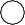 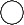 Who do you live with most of the time? (Pick only one)Mother and father	Only father	Other relative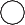 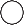 Only mother	Stepmother and father	Guardian or foster parent Mother and stepfather	Some with mother/some with father	Alone or with friends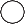 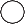 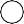 Are you Hispanic or Latino?Yes	NoWhat is your race? (Select one or more)American Indian/Alaska Native	Native Hawaiian or Other Pacific Islander	White Asian	Black or African AmericanWhat grade are you in?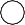 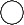 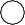 What grades do you generally get in school? (Pick only one)Mostly A’s (90-100)	Mostly C’s (70-79)	D’s or lower (less than 60) Mostly B’s (80-89)	Mostly D’s (60-69)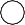 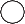 About how many days were you absent from school last year? (Pick only one)None	1-2 days	3-6 days	7-15 days	16 or more days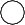 Circle one:	Pre Survey	Post Survey1 3rd24th35th46th57th6 8th79th810th911th1012thDirections: Circle the word for each statement to tell us if you agree or disagree.Directions: Circle the word for each statement to tell us if you agree or disagree.Directions: Circle the word for each statement to tell us if you agree or disagree.Section ASection ASection A1. A person that is really angry can’t calm down.AgreeDisagree2. Reaching a goal always takes a long time.AgreeDisagree3. Making a lot of mistakes when you are trying something new is a sign that you will not be very successful in your efforts.AgreeDisagree4. You can change your negative thoughts and emotions into positive thoughts and emotions.AgreeDisagree5. Talking about your success is one way to lose friends.AgreeDisagree6. You can’t turn a negative situation into a positive situation.AgreeDisagree7. Your personal values play a role in the decisions that you make.AgreeDisagree8. A person doesn’t always have to use words to express how they feel.AgreeDisagree9. Someone is a bully if they do something harmful and controlling once.AgreeDisagree10. Being a good friend requires certain skills.AgreeDisagree11. Asking questions during a conversation is a good way to show that you are listening.AgreeDisagree12. Your facial expressions and body language can send a clear message that you are against bullying.AgreeDisagree13. One way to resolve conflict is to work on a solution that best fits your personal needs.AgreeDisagreeSection BSection BSection B14. A stimulant is a chemical that calms down your body.AgreeDisagree15. Although alcohol is not safe for children, it is not a drug.AgreeDisagree16. Drinking alcohol can slow down your brain activity.AgreeDisagree17. Smoking marijuana can make regular things more interesting.AgreeDisagree18. Using assertive statements is a good way to handle the inside pressure to use drugs.AgreeDisagree19. Cigarette smoking causes your heart to beat faster.AgreeDisagree20. Tar is the addictive substance found in cigarettes.AgreeDisagree21. Smoking causes your teeth to turn yellow or brown.AgreeDisagree22. People that smoke cigarettes can stop any time they want to.AgreeDisagree23. When I have a decision to make, I predict what will happen based on each of the choices that I have.AgreeDisagree24. Smoking cigarettes can cause your skin to wrinkle and turn grey.AgreeDisagree25. Making healthy choices for myself is one way to encourage others to refuse drugs.AgreeDisagreeDirections: Circle the answer that best describes your beliefs or actions.Directions: Circle the answer that best describes your beliefs or actions.Directions: Circle the answer that best describes your beliefs or actions.Directions: Circle the answer that best describes your beliefs or actions.Directions: Circle the answer that best describes your beliefs or actions.Section CSection CSection CSection CSection C26. I worry about violence in school.Strongly Disagree¿Disagree¡Agree¬Strongly Agree√27. Students at this school are often bullied.Strongly Disagree¿Disagree¡Agree¬Strongly Agree√28. Students at this school are often threatened.Strongly Disagree¿Disagree¡Agree¬Strongly Agree√29. Students at this school are often bullied because of certain characteristics (for example, their race, religion or weight).Strongly Disagree¿Disagree¡Agree¬Strongly Agree√30. I sometimes stay at home because I don’t feel safe at school.Strongly Disagree¿Disagree¡Agree¬Strongly Agree√31. Adults in this school are usually willing to make time to give students extra help.Strongly Disagree¿Disagree¡Agree¬Strongly Agree√32. Most students in my school don’t get along very well together.Strongly Disagree¿Disagree¡Agree¬Strongly Agree√33. Most students in my school treat each other with respect.Strongly Disagree¿Disagree¡Agree¬Strongly Agree√34. Most students in my school give up when they can’t solve a problem easily.Strongly Disagree¿Disagree¡Agree¬Strongly Agree√35. Most students in my school think it’s OK to fight if someone insults them.Strongly Disagree¿Disagree¡Agree¬Strongly Agree√36. Most students in my school say mean things to other students when they think they deserve it.Strongly Disagree¿Disagree¡Agree¬Strongly Agree√37. Most students in my school think it is OK to cheat if other students are cheating.Strongly Disagree¿Disagree¡Agree¬Strongly Agree√38. Most students in my school try to do a good job on school work even when it is not interesting.Strongly Disagree¿Disagree¡Agree¬Strongly Agree√39. My teachers try to connect what I am learning in school to life outside of the classroom.Strongly Disagree¿Disagree¡Agree¬Strongly Agree√40. My teachers encourage me to share ideas about things we are studying in class.Strongly Disagree¿Disagree¡Agree¬Strongly Agree√41. Adults in this school apply the same rules to all students equally.Strongly Disagree¿Disagree¡Agree¬Strongly Agree√42. Adults in this school are usually willing to make the time to give students extra help.Strongly Disagree¿Disagree¡Agree¬Strongly Agree√